Assignment: 2Name:_______________________________________							Hour:___
Membrane Notes Day 1Cell (Plasma) MembraneCells need an inside and an outside…Separate cell from its environment_________________________________________________In__________SugarsProteinsFatsSaltsO2H2OOut__________AmmoniaSaltsCO2H2O____________________ProteinsCell Membrane FunctionsAllow things to __________Keeps material _______Holds ___________  ______________  to help cells ______________ each otherAllow cells to ________________  _________________  and respond to their __________________Lipids of Cell MembraneMembrane is made of a special kind of ____________ that is the _______  _________________  _______________________________“Split personality”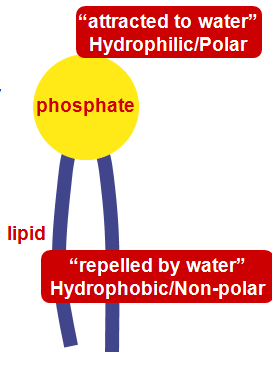 Membrane is a __________ layer_________________  _________________Selectively (_______ - _________________) MembraneCell membrane controls what gets in or outNeed to allow ________ materials – but not all – to pass through the membraneSelectively (semi-permeable)_______________________________________________________ _______________________________________________________Crossing the Cell MembraneWhat molecules can get through the cell membrane directly?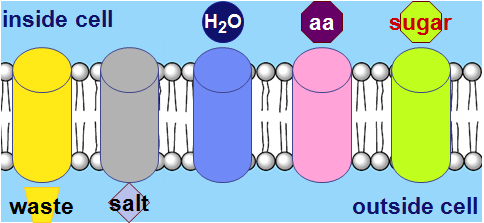 __________________________________________________________Cell Membrane ChannelsNeed to make “doors” through membrane______________  __________________ allow substances ____ and __________________  _____________ allow ________________  _______________  in and outH2O channel, salt channel, sugar channel, etc. Proteins are an anchor moleculeWithin membrane___________ amino acids________________Anchors protein into membraneOn outer surfaces of membrane____________ amino acids______________Extend into extracellular fluid (between cells) and into cytoplasmProtein ChannelsProteins act as ____________ in the membrane______________ to move _______________  _________________ through cell membraneMolecules move from high to low_____________________Move from __________ to _________ concentration_____________________  _____________________Having a _________ and _______ concentration of _________ in a ________________VocabularyA solution is made of two parts:Solute – what gets ________________ in a solutionSolvent – what does the _____________________, typically the __________Examples:Kool-Aid	Solute:			Solvent:Salt Water	Solute:			Solvent:Diffusion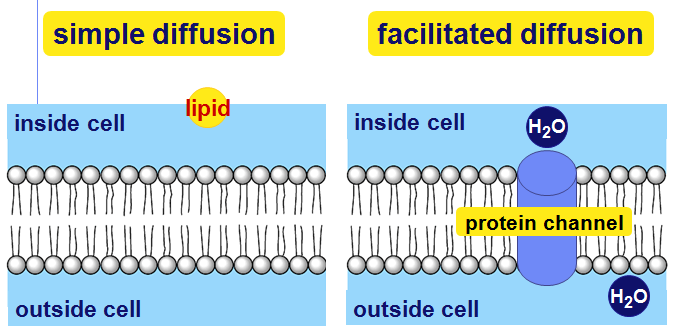 Move from ___________ to _________ concentration____________________________________________________________Simple DiffusionMove from ________  to ________Facilitated DiffusionMove from ________ to ________ through a _____________Diffusion (summary)Move from ______ to ______ concentrationDirectly through the __________________________________________________________________Help through a _____________________________________________________ (with help)_________________________Active TransportCells may need molecules to move _________ concentration “hill”Need to pump “uphill”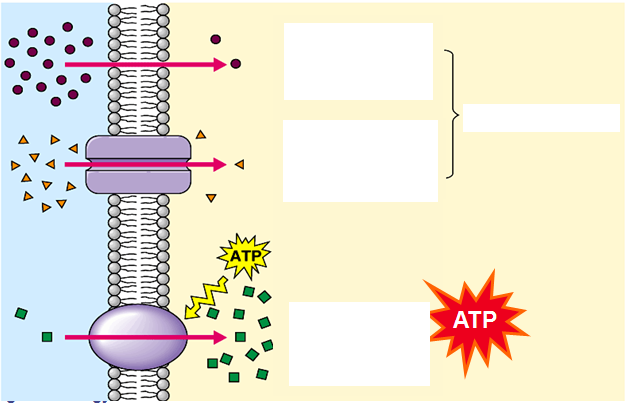 From _______ to ________ using energy__________________________________________________________